ЧОВЕШКОТО ТЯЛО1.КАК СЕ НАРИЧАТ ПОСОЧЕНИТЕ ЧАСТИ НА ЧОВЕШКОТО ТЯЛО?ЗАПИШИ.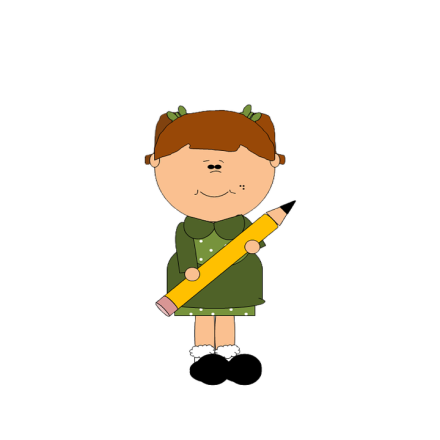 1.СЕЗОН,ПРЕЗ КОЙТО ПОЖЪЛТЯВАТ ЛИСТАТА2.ЧАСТ НА РАСТЕНИЕТО,КОЕТО ПОД ЗЕМЯТА.3.ДОМАШЕН ЛЮБИМЕЦ,КОЙТО ЛОВИ МИШКИ.4.ВОДНИ ЖИВОТНИ.5.ЖИВОТНИ,КОИТО ЖИВЕЯТ  СВОБОДНО В ПРИРОДАТА.6.ДЪРВО,ОТ КОЕТО  СЕ ПРИГОТВЯ АРОМАТЕН ЧАЙ.3.ПОД ВСЕКИ СЕТИВЕН ОРГАН  НАПИШИ НАЗВАНИЕТО И ПРЕДНАЗНАЧЕНИЕТО МУ.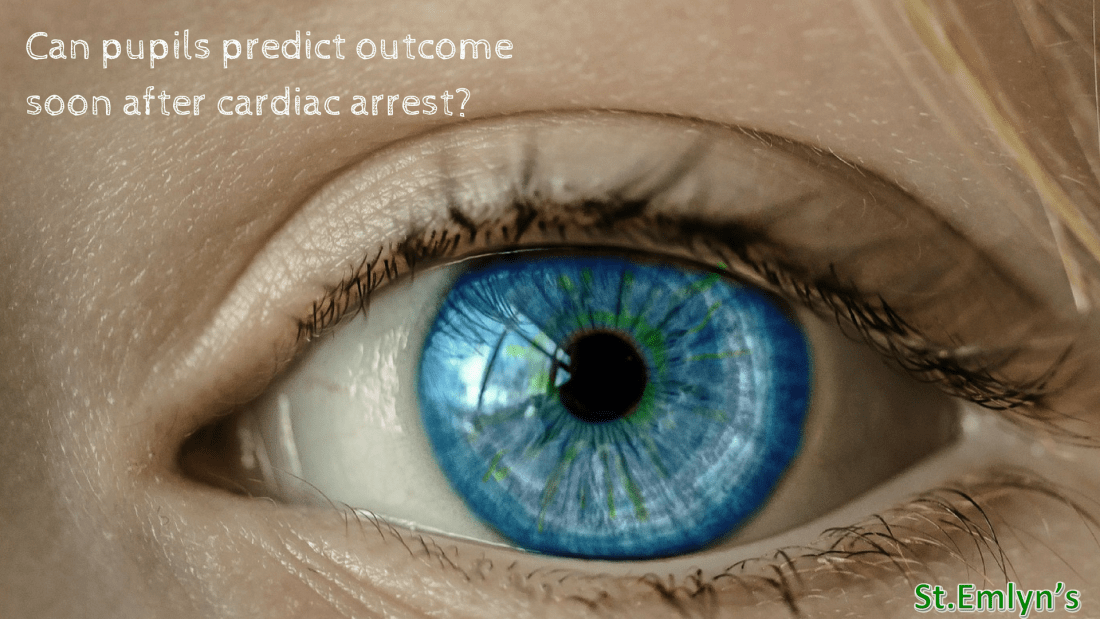 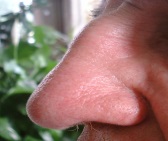 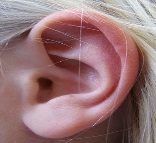 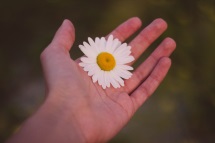 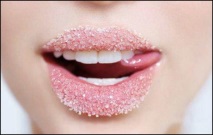 .........................       ..............     ...............    ..................      .................................................. ...........................................................................................................................................................................................................................................2.6.3.5.1.4.